                                                                                                     ПРОЕКТ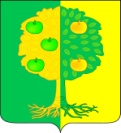 СОВЕТмуниципального образования Мичуринское сельское поселение Динского района Краснодарского краяРЕШЕНИЕот_________					      № _____поселок АгрономО внесении изменений в решение  Совета муниципального образования Мичуринское сельское поселение  Динского   районаот 24.12.2013 №345-56/2 «О бюджете муниципальногообразования Мичуринское сельское поселениеДинского района на 2014 год»Руководствуясь Бюджетным кодексом Российской Федерации, статьями 52, 53, 55 Федерального закона от 6 октября 2003 года № 131-ФЗ «Об общих принципах организации местного самоуправления в Российской Федерации», статьей 71 Устава муниципального образования Мичуринское сельское поселение,Положением о бюджетном устройстве и бюджетном процессе в Мичуринском сельском поселении, утвержденном решением Совета муниципального образованияМичуринское сельское поселение Динского района от 30.05.2013 года № 296-51/12, в соответствии с решением Совета Мичуринского сельского поселения Динского района от 24.12.2013 № 345-56/2 «О бюджете муниципального образования Мичуринское сельское поселение Динского района на 2014 год»Совет Мичуринского сельского поселения Динского района Р Е Ш И Л:Внести  в решение  Совета Мичуринского сельского поселения Динского района от 24.12.2013 № 345-56/2 «О бюджете муниципального образования Мичуринское сельское поселение Динского района на 2014 год» (в редакции от  от 26.12. 2013 № 350-57/2) следующие изменения:1.1. статью 1 изложить в следующей редакции:«1. Утвердить основные характеристики бюджета Мичуринского  сельского поселения  на 2014год:1) общий объем доходов в сумме  25582,2 тыс. рублей;        2) общий объем расходов в сумме 24 908,2тыс. рублей;	  3) общий объем бюджетных ассигнований, направляемых на исполнение публичных нормативных обязательств, в сумме  113,6 тыс. рублей;      4) резервный фонд администрации Мичуринского сельского поселения в        сумме 320,0 тыс. рублей;     5) верхний предел муниципального внутреннего долга муниципального образования Мичуринское сельское поселение на 1 января 2015 года в сумме 0,0 тыс. рублей, в том числе верхний предел долга по муниципальным гарантиям муниципального образования Мичуринское сельское поселение в сумме 0,0 тыс. рублей.6) профицит бюджета поселения в сумме  674,0   тыс. рублей».              1.2. Приложение № 6  «Распределение расходовбюджета Мичуринского сельского поселения  по разделам и подразделам  классификации расходов бюджетов на 2014 год»  изложить в  новой  редакции:ПРИЛОЖЕНИЕ 6к решению Совета Мичуринского сельского поселения «О бюджете Мичуринскогосельского поселения на 2014 год»от года № Распределение бюджетных ассигнований  по разделам и подразделам классификации расходов бюджета на 2014 год(тыс. рублей)2.Поручить администрации Мичуринского сельского  поселения (Иванов):2.1.провести обнародования настоящего   решения в установленном законом порядке;2.2.разместить решение на  официальном сайте администрации  винформационно-телекоммуникационной  сети  «Интернет».3.Контроль за исполнением настоящего решения возложить на бюджетно-правовую комиссию Совета (Гергенридер).  4. Настоящее решение вступает  в силу со дня его обнародования. Глава Мичуринского сельского поселения                           В.Ю. Иванов№п/пНаименование РЗПР2014г. 1 2345ВСЕГО24908,1в том числе:1.Контрольно-счетная палата муниципального образования Динского района Мичуринского сельского поселения 1.1Общегосударственные вопросы0100184,62.Обеспечение деятельности финансовых, налоговых, и таможенных органов  финансового (финансово- бюджетного) надзора0106184,6 2.1.Общегосударственные вопросы010011100,6Функционирование высшего должностного лица субъекта Российской Федерации и  органа местного самоуправления0102899,0Функционирование Правительства Российской Федерации, высших исполнительных органов государственной власти субъектов Российской Федерации, местных администраций01043939,5Обеспечение проведение выборов и референдумов0107371,0Резервные фонды0111321,5Другие общегосударственные вопросы0113+469,95871,43.Национальная Оборона0200390,6Мобилизационная и вневойсковая подготовка0203390,64. Национальная безопасность и правоохранительная деятельность0309403,8Защита населения и территории от чрезвычайных ситуаций природного и техногенного характера, гражданская оборона0309373,8Другие вопросы в области национальной безопасности и правоохранительной деятельности031430,05. Национальная экономика04003017,8Дорожное хозяйство (дорожные фонды)04092447,8Другие вопросы в области национальной экономики0412570,06. Жилищно-коммунальное хозяйство0500-               (90+60+42-460)= (-) 2684702,2Коммунальное хозяйство0502             (90+60+42-460)= (-) 2682068,0Благоустройство0503+60,02634,27. Образование0700+50,0247,0Молодежная политика и оздоровление детей0707247,08.Культура, кинематография0800+50,04113,9Культура08013544,0Другие вопросы в области культуры, кинематографии0804+50,0569,99.Социальная политика1000113,6Пенсионное обеспечение1001113,610. Физическая культура и спорт1100292,3Ведомственная целевая программа «Развитие физической культуры и спорта»1101222,111.Средства массовой информации1200240,0Другие вопросы в области средств массовой информации1204240,0Обслуживание государственного  и муниципального долга1301      172,0